Pinelopi Voko 	Trademark and Design Attorney	ProfileGood communication and organizational skills. Reliable, detail-oriented and hardworking. Good understanding of what is required in a job. Interested in the field of psychology and intellectual property. Able to work on own initiative or as part of a team.Personal Information	Employment HistoryRr. Medar Shtylla, Nd.49, H.41, Ap.36,Selite, Farke 1044, TiraneTrademark and Design Agent, PETOSEVICTirana, Albania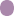 January 2021 - presentpenelopevoko@gmail.com+355 67 50 60 609 Professional skillsMicrosoft Office (Word, Excel and PowerPoint)AdvancedSPSSIntermediateHandling trademark and industrial design applications, recordals, renewals and assignments, as well as searches.	In charge of preparing and filing Customs Watch Applications and renewals with the Albanian Customs.Responsible for translating documents related to trademarks, industrial designs and geographical indications.Providing cost estimates and document requirements to potential clients.Extensive use of company’s internal database and handling correspondence directly with clients including reports/ invoices etc.Experienced in using the EUIPO / TMView / WIPO Global Trademark Database / Madrid Monitor/ Albanian Intellectual Property Office website/ database-> License of Trademark, Industrial Design and Geographical Indications Authorized AgentParalegal, PETOSEVICTirana, AlbaniaApril 2018 - December 2020Responsible for the daily workflow, administration of information and documents.	In charge of preparing files, applications for the registration of Industrial Property objects (trademarks, industrial designs and geographical indications).Responsible for the preparation and filing of requests and documents for: trademark renewal, transfer / change of ownership, change of name / address and other recordals in the local register in relation to Industrial Property objects.Providing cost estimates and document requirements to potential clients.Extensive use of company’s internal database.1/3Languages	Employment History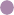 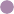 AlbanianNativeGreekNativeEnglish Fluent (C2)Freelance Translator	September 2009 – presentOver 15 years of experience for the following pairs:Albanian – GreekGreek - EnglishAlbanian – EnglishFields of expertise:Advertising/ MarketingInternational organizations/ EU/ Government/ PoliticsCertificates/ Diplomas/ Licenses/ CVsSocial Science/ PsychologyLaw (general/ contracts/ patents/ agreements/ court decisions/ customs etc.)Medical Instruments/ HealthcareTechnicalEnvironmentFinanceCertified translator since 2023 for Greek-Albanian in Albania.Assistant of Deputy Minister            September 2014 - October 2017						Ministry of Environment and						Tourism   Tirana, AlbaniaResponsible for maintaining effective records and administration, communication and correspondence.Ensuring meetings are effectively organized.Planning and organizing national conferences and field trips. Preparing reports of activities/ conferences/ meetings and delivery to supervisor (Deputy Minister/ Minister of Environment/ General Secretary).Translation of various materials/ speeches covering the Sector of Environment and Tourism.In charge of updating the social media on behalf of the Deputy Minister with the latest updates regarding his/ her duties.Assistant/ Translator (part-time), 	September 2009 - May 2014Hellenic Foundation for Culture Tirana, AlbaniaResponsible for organization of cultural events and translation of various materials (Greek-Albanian and vice versa) as well as simultaneous interpreting.EducationPsychology, University of New York in TiranaTirana, AlbaniaBA in PsychologyOctober 2008 - February 2013Head of House of Representatives in Psychology (May 2011-2013)I organized two seminars in the premises of the university with key speakers from the Albanian Association for Psychotherapy and the presence of WHO in Albania.Member of the Music Club of the university (November 2010-May 2013ReferencesOlijana Iftiolijana.ifti@yahoo.com Georgios Giakoumisg.giakoumis@hotmail.com 